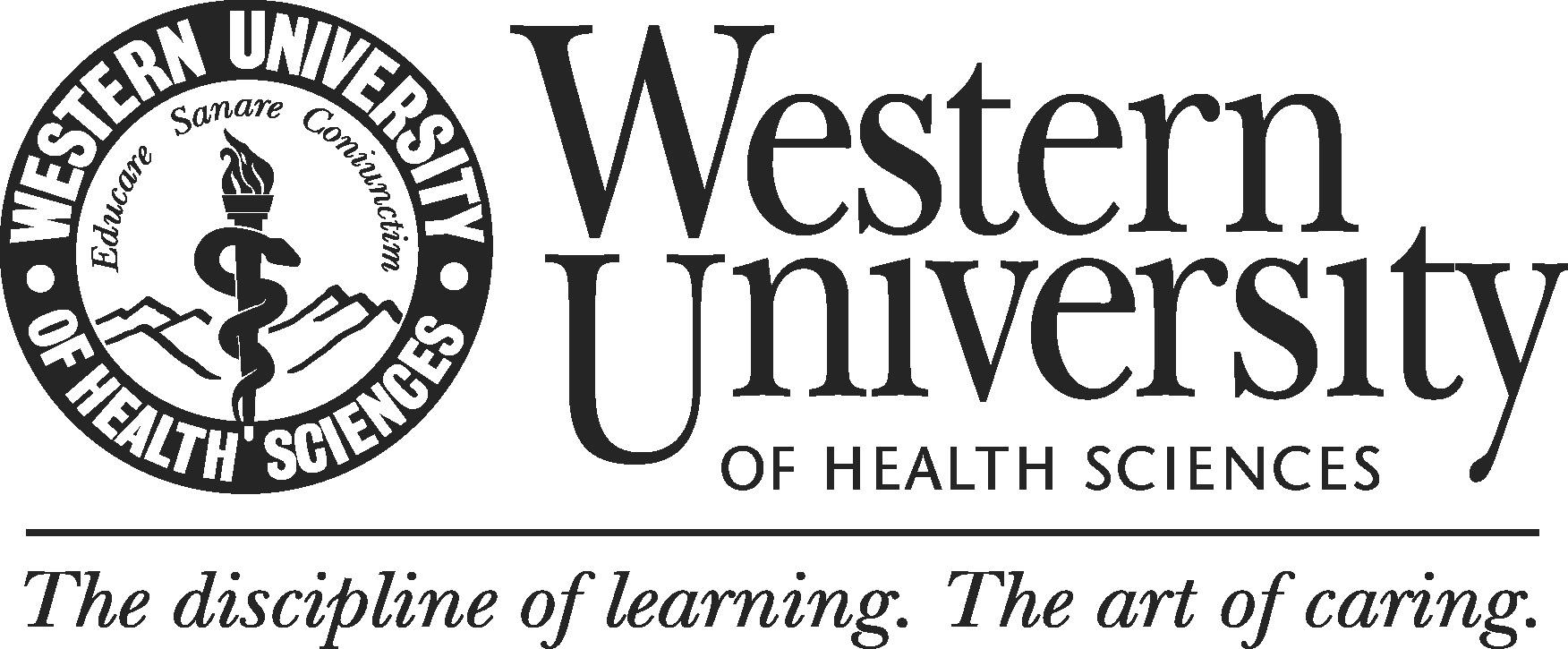 Program Review Report Format and Submission GuidelinesWestern University of Health SciencesThe following guidelines are intended to assist WesternU programs prepare and submit the program review self-study and accompanying documents.  The first page outlines the format the self-study should follow, and includes brief descriptions for what should be included in each section.  The second page provides instructions on submission of the self-study and additional documents for initiation of the external review phase.Self-Study ElementsWesternU program review self-study reports should include the following elements:1.  Cover Page:  should indicate the report is for program review, include name of program, and date of submission.2.  Table of Contents3.  Executive Summary:  the executive summary should:include a brief background statement (100 words or so) to help place self-study into context.list program’s three major strengths.list three areas for improvement.list three proposed actions to improve on a weakness or capitalize on a strength  4.  Report Bodya.  Introduction: Provide context that you feel is important for interpreting the report; update on actions since the last review; overview approach used to complete the self-study. b.  Response to Standards:  the body of the report should address each program review standard, section by section.  For academic programs, there are eight major standards that require a thoughtful, data-driven response.  For co-curricular programs, there are four such sections.      5.  Concluding Statement:  the concluding statement should state major findings, and may be used to propose recommendations and/or next steps.General Formatting1.  Standard academic font (e.g., Times New Roman, Arial, Calibri) in 12 pt. size 2.  Double-spaced3.  Pages should be numberedReport Submission InstructionsThe programs submit to Director of Institutional Research and Effectiveness via SharePoint:Please submit separate pdf’s as follows:Submission Contents (listing all documents and folders) Report self-study Additional documents/appendices 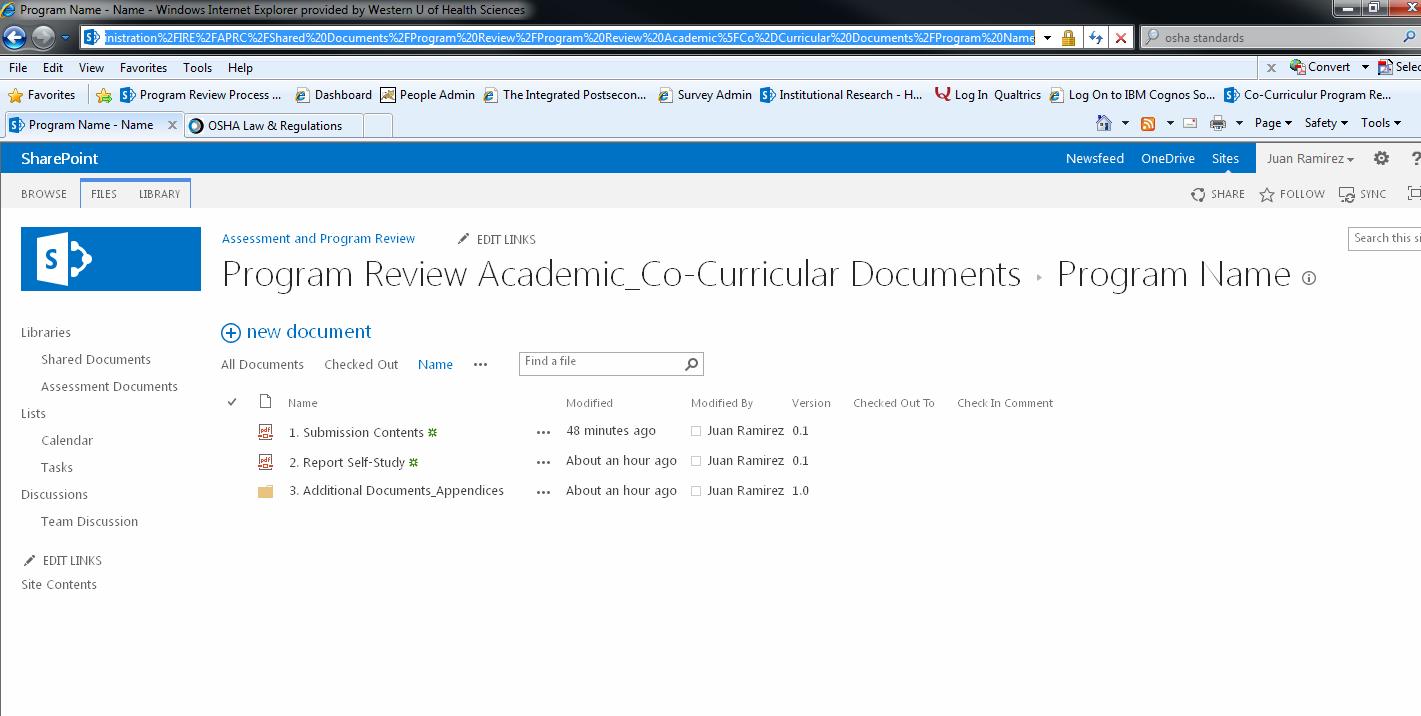 